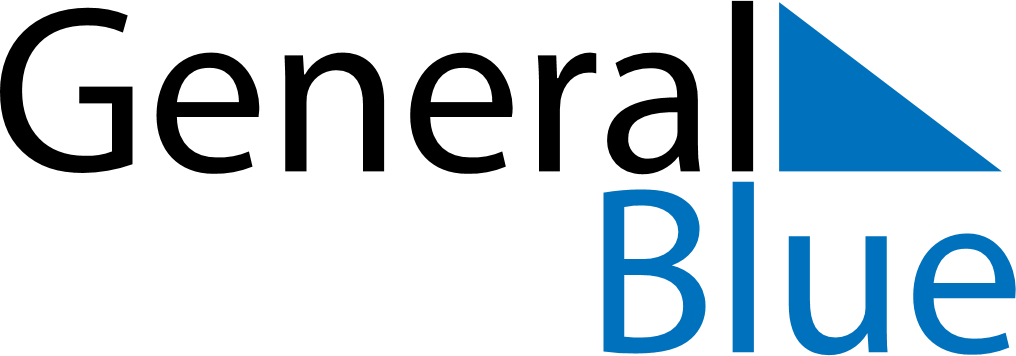 2025 – Q2Central African Republic  2025 – Q2Central African Republic  2025 – Q2Central African Republic  2025 – Q2Central African Republic  2025 – Q2Central African Republic  AprilAprilAprilAprilAprilAprilAprilMondayTuesdayWednesdayThursdayFridaySaturdaySunday123456789101112131415161718192021222324252627282930MayMayMayMayMayMayMayMondayTuesdayWednesdayThursdayFridaySaturdaySunday12345678910111213141516171819202122232425262728293031JuneJuneJuneJuneJuneJuneJuneMondayTuesdayWednesdayThursdayFridaySaturdaySunday123456789101112131415161718192021222324252627282930Apr 21: Easter MondayMay 1: Labour DayMay 29: Ascension DayJun 6: Feast of the Sacrifice (Eid al-Adha)Jun 9: Whit MondayJun 30: General Prayer Day